ANEXO II - FORMULÁRIO SOCIOECONÔMICO – Processo Seletivo 2020/02V – COMPOSIÇÃO FAMILIAR (continuação do Formulário Socioeconômico)(Informar as pessoas que moram junto com você. Caso resida com amigos ou parentes, citar o grupo familiar com quem possua relação/ dependência financeira.Assumo inteira responsabilidade pelas informações prestadas e declaro estar ciente de que a falsidade das mesmas poderá implicar em penalidades cabíveis.Local_________________________________, data ____/____/______.Assinatura do estudante ou de seu responsável legal (se menor de 18 anos)__________________________________________________________.ANEXO III – DOCUMENTOS NECESSÁRIOS PARA O PROCESSO SELETIVOANEXO IV – MODELO DE DECLARAÇÕESA. DECLARAÇÃO DE RENDIMENTOS INFORMAISEu, __________________________________________________________(informar o nome da pessoa que vai assinar a declaração) portador do RG nº. __________________________________ e inscrito no CPF sob o nº._________________________________, declaro ao Ifes – Campus Vila Velha que recebo R$ ___________________mensais, referentes ao trabalho de________________________________(informar a atividade que exerce no momento).Autorizo o Ifes a averiguar as informações acima fornecidas.Por ser expressão da verdade, firmo e assino a presente declaração para que a mesma produza seus efeitos legais e de direito e estou ciente de que responderei legalmente pela informação prestada.(Local)_______________________, ____/____de 20____.B. DECLARAÇÃO DE DEPENDÊNCIA FINANCEIRA (PARA TODOS OS MAIORES DE 18 ANOS QUE ESTEJAM DESEMPREGADOS)Eu, _________________________________________________(informar o nome da pessoa que vai assinar a declaração) portador(a) do RG nº.______________________________e inscrito(a) no CPF sob o nº.________________________________, declaro ao Ifes – Campus Vila Velha que não exerço nenhum tipo de atividade remunerada no momento, sendo dependente financeiramente de ____________________________________________________________________________, que é _________________________________(informar o grau de parentesco) sendo portador(a) do RG nº._____________________________________e inscrito(a) no CPF sob o nº. ______________________________.Autorizo o Ifes a averiguar as informações acima fornecidas.Por ser expressão da verdade, firmo e assino a presente declaração para que a mesma produza seus efeitos legais e de direito e estou ciente de que responderei legalmente pela informação prestada.(Local)_______________________, ____/____de 20____.C. DECLARAÇÃO DE DIVISÃO DE ALUGUELEu,________________________________________________(nome do(a) estudante), portador(a) do RG nº.___________________e CPF nº._______________________, declaro que o aluguel no valor total de R$______________referente ao imóvel situado no endereço________________________________________________________________________, é dividido, atualmente, entre mim e as pessoas abaixo relacionadas:Vila Velha, ____/____/20____._____________________________________________________-----------------------------------------------------------------------------------------------------------------------------------D. DECLARAÇÃO DE RECEBIMENTO DE PENSÃO ALIMENTÍCIA NÃO LEGALIZADA E/OU OUTROS RENDIMENTOS INFORMAISEu, _______________________________________________(nome do(a) estudante), portador(a) do RG nº.________________________e do CPF nº.___________________________, declaro para os devidos fins que recebo pensão alimentícia de __________________________________(pessoa que paga a pensão e/ ou auxílio financeiro), grau de parentesco _______________ no valor de R$ _____________________mensais.Autorizo ao Ifes averiguar as informações acima fornecidas.Por ser expressão da verdade, firmo e assino a presente para que a mesma produza seus efeitos legais e de direito, e estou ciente de que responderei legalmente pela informação prestada.Vila Velha, ____/____/20____. __________________________________________________________Assinatura do estudante e/ou responsável
ANEXO V - MODELO DAS PÁGINAS DA CARTEIRA DE TRABALHO E PREVIDÊNCIA SOCIAL (CTPS) SOLICITADAS PARA A SELEÇÃOMEMBRO DA FAMÍLIA MAIOR DE 16 ANOS:Página de rosto (frente)                                                 Página de rosto (verso)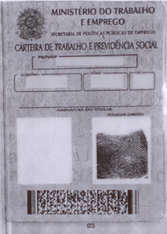 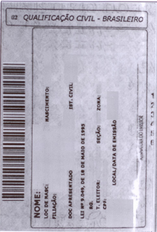 Última página do contrato de trabalho / Próxima página em branco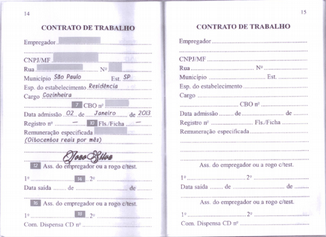 Observações:*Caso a CTPS nunca tenha sido assinada, apresentar a primeira e a segunda página do CONTRATO DE TRABALHO em branco.*Todas as páginas devem ser grampeadas.*A 1ª página deve estar identificada com o nome do titular do documento.ANEXO VI – TERMO DE COMPROMISSO DISCENTEEu,________________________________________________matrícula_____________________, declaro estar ciente das disposições previstas no Edital nº. 01/2021 referente aos Programa(s):*Marcar todos em que estiver com parecer DEFERIDO para atendimento imediato.E, ainda, dos compromissos enumerados abaixo, com os quais comprometo-me a cumprir integralmente, para que possa fazer jus a participação no(s) referido(s) programa(s):1. Assinar o Termo de Compromisso do Discente e apresentar os demais documentos necessários, conforme solicitado durante o processo de seleção para participação no programa. Em caso de estudante menor de 18 anos, o referido termo também deverá ser assinado por um responsável legal.2. Ser assíduo às aulas, conforme prevê o Regulamento de Organização Didática (ROD).3. Comparecer em todas as atividades de acompanhamento do Programa, assim como aos atendimentos individuais e reuniões, quando solicitado.4. Encaminhar a Coordenadoria de Atendimento Multidisciplinar (salas 303; 305 e/ou 307), em caso de desistência, solicitação de interrupção do auxílio, por escrito, com justificativa.5. Não cometer ato indisciplinar grave ou ato infracional previstos no Código de Ética e Disciplina do Corpo Discente do Ifes.6. Assinar mensalmente a Lista de Recebimento do Auxílio e comprovar, de acordo com o critério de cada programa, despesas com material didático/uniforme, moradia e transporte. Não será necessária a comprovação de despesas com alimentação;7. Apresentar justificativa, por escrito, a Coordenadoria de Atendimento Multidisciplinar (salas 303; 305 e/ou 307) sobre situações que inviabilizem o cumprimento de quaisquer compromissos.8. Comunicar qualquer alteração da situação socioeconômica e familiar, por escrito, ao Serviço Social, bem com documentos que respaldem essa alteração.9. Quando solicitado, apresentar o comprovante de abertura de conta poupança, preferencialmente na Caixa Econômica Federal, para fins de depósito do auxílio.Parágrafo Único. Em caso de descumprimento de algum item acima, o estudante terá garantia de contraditório e ampla defesa, desde que encaminhe por escrito justificativa a ser avaliada pela Coordenadoria de Atendimento Multidisciplinar e/ou Comitê Gestor da Assistência Estudantil do Campus (Portaria nº. 14, de 22 de janeiro de 2018).10. O Auxílio será cancelado nos seguintes casos:I. Não cumprimento dos compromissos dispostos neste termo (de 1 a 9), avaliados pela Coordenadoria de Atendimento Multidisciplinar e/ou Comitê Gestor da Assistência Estudantil do Campus (Portaria nº. 14, de 22 de janeiro de 2018);II. Automaticamente na conclusão, trancamento ou evasão do curso;III. Automaticamente com o término do programa de auxílio;IV. Omissão, prestação de informações falsas ou incompletas, por parte do discente, no processo de inscrição, seleção e participação no programa;V. Considerando o Parágrafo Único, os discentes que tiverem o auxílio cancelado só poderão retornar ao programa mediante nova avaliação realizada pelos profissionais da Assistência Estudantil.Estando de acordo com essas disposições, comprometo-me a aceitá-las e cumpri-las.Vila Velha, ______de_____________________de 2021.Assinatura estudante_______________________________________________________________Assinatura resposnável legal _________________________________________________________*(Apenas se estudante menor de 18 anos)ANEXO VII - FORMULÁRIO DE RECURSOEu ____________________________________, matrícula nº._______________________,telefone de contato________________________, encaminho recurso sobre o resultado parcial do processo seletivo para o(s) seguinte(s) Programa(s) de Auxílio(s):_______________________________pelos seguintes motivos e anexo documentos que respaldam a minha solicitação de nova análise: ________________________________________________________________________________________________________________________________________________________________________________________________________________________________________________________________________________________________________________________________________________________________________________________________________________________________________________________________________________________________________________________________________________________________________________Liste os documentos anexados:1) ______________________________________________________________________________2) ______________________________________________________________________________3) ______________________________________________________________________________4) ______________________________________________________________________________Nestes termos solicito um parecer.Vila Velha, ____ de ________________de 20____.________________________________________________Assinatura do requerente..............................................................................................................................................................Recebi do(a) estudante ____________________________________________________________ requerimento de recurso referente ao resultado do processo seletivo do(s) Programa(s) de Assistência Estudantil, em____/____/______, referente ao Edital nº._______/_______.______________________________________Assinatura do responsável pelo recebimentoI - IDENTIFICAÇÃO DO ESTUDANTE            Edital nº. 01/2021 (Referente ao Período letivo 2020/02)NOME:                                                                                                                                   IDADE:NOME SOCIAL:Nº. DE MATRÍCULA:ESTADO CIVIL:                                                                   CPF:VOCÊ SE DECLARA? Branco (  );  Preto (  );  Pardo (  );  Amarelo (  ); Indígena (  ); Outra cor/raça (  )ENDEREÇO (rua, nº. da residência, bairro, município, estado e CEP):E-MAIL:                                                                                   TEL.:                                CEL.:FEZ ALGUM CURSO PREPARATÓRIO PARA INGRESSO NO IFES? Sim (   ) ou Não (   ).INGRESSO POR AÇÃO AFIRMATIVA 1(   ) ; 2 (   ); OU AMPLA CONCORRÊNCIA (   )                                                                                         Antes de estudar no Ifes, você estudou em escola PÚBLICA (  ) ou PRIVADA (  ).Se PRIVADA, teve bolsa ou desconto? Sim (   ) ou Não (   ). Se SIM, qual foi a porcentagem?REALIZA ALGUM OUTRO CURSO FORA DO IFES? (Cursos profissionalizantes, idiomas, dentre outros). Qual:___________________________________Onde?_____________________________(   ) Público (   ) particular. Valor da mensalidade: R$VOCÊ REALIZA ALGUMA ATIVIDADE EXTRA CURSO REMUNERADA OU NÃO REMUNERADA:  (   ) Sim ou (   )Não. Qual:__________________________________________________________________(Por exemplo Monitoria, Estágio, Adolescente Aprendiz, Iniciação Científica, dentre outras)VÍNCULO FORMAL (   ) OU INFORMAL (   ) REMUNERAÇÃO MENSAL: R$_______________________SE INICIAÇÃO CIENTÍFICA, NOME DO PROFESSOR/ORIENTADOR:MEIO DE TRANSPORTE QUE UTILIZARÁ PARA CHEGAR AO CAMPUS: Não utiizará (   ); Transporte particular (   ); Transporte coletivo particular (van, carona) (   ); Transporte coletivo público (   ).II – SITUAÇÃO DE RESIDÊNCIA DO ESTUDANTECOM QUEM RESIDE? Pais/Responsáveis (   ); Cônjuge (  );Sozinho (  ). Justificar______________________________________________________________; Parentes (   ). Justificar______________________________________________________________;Amigos (   ). JustificarTIPO DE HABITAÇÃO: Própria (  ); Alugada (  ), valor do aluguel: R$_____________Financiada (  ), valor da prestação: R$                           Cedida (  ), por quem:DOS ITENS A SEGUIR MARQUE TODOS AQUELES QUE POSSUIR: Computador em casa/Notebook (  ); Tablet (   ); Acesso a internet (   ); Celular com acesso à internet (  ); Local adequado para estudos em casa (   )III – ASPECTOS RELACIONADOS A SAÚDEPOSSUI PLANO DE SAÚDE? Sim (  ) ou Não (  ). Qual?                                Valor mensal: R$SENTE DIFICULDADES PARA ENXERGAR? Sim (   ) ou Não (   ).USA ÓCULOS? Sim (   ) ou Não (   ).Das pessoas que residem com você, incluindo você, alguém possui problema crônico de saúde?Quem e qual problema?_____________________________________________________________Essa(s) pessoa(s) faz uso regular de medicamento(s)? sim (   ) ou não (   ). Possui gastos mensais com esses medicamento(s)? Sim (   ) ou não (   ). Valor da despesa R$:________________________Você ou algum outro membro da sua família faz uso habitual de álcool e/ou outras drogas? sim (  ) ou não(   ). Quem?__________________________________________________________________Você já fez acompanhamento com psicólogo? Sim(   ) Ainda faço (   ) Não (   ). E/ ou com psiquiatra? Sim (    ) Ainda faço (   ) Não (    ).IV – ASPECTOS SUBJETIVOSQUAL FOI SUA MOTIVAÇÃO PARA A ESCOLHA DO CURSO:Identificação com o curso (   ); Ensino público, gratuito e de qualidade (  ); Somente pelo Ensino Médio (   );  Incentivo dos familiares, amigos ou professores (   ); Busca de qualificação profissional   (   );  Reconhecimento da instituição pelo mercado de trabalho (   ); Outra. Comente:SE VOCÊ JÁ ESTUDA NO IFES:Além da necessidade de auxílio dos Programas de Assistência Estudantil, você apresenta alguma outra necessidade que interfere no seu aprendizado atualmente? Não (   ); Sim (   ). Relate:Como se sente em relação ao curso e ao campus?Algum outro fato ou aspecto que queira relatar, considerando que todas as informações serão mantidas em sigilo?#Nome (incluindo o do estudante)IdadeEstado civilParentesco (relacionado ao estudante)ProfissãoSalárioSe estudante, escola pública ou privada?Se escola privada, valor  da mensalidade010203040506Alguém na sua residência possui algum benefício social? Bolsa Família (   ); BPC/LOAS (   ) Outro________________________________. Não (   ).A família recebe algum apoio material e/ou financeiro de pessoa que não resida no mesmo domicílio? Sim ( ) ou  Não ( ). Especifique_______________________________________________________________________________________________________________Algum membro da família recebe pensão alimentícia? Sim (   ) ou Não (   ). Quem e qual valor?Alguém na sua residência possui algum benefício social? Bolsa Família (   ); BPC/LOAS (   ) Outro________________________________. Não (   ).A família recebe algum apoio material e/ou financeiro de pessoa que não resida no mesmo domicílio? Sim ( ) ou  Não ( ). Especifique_______________________________________________________________________________________________________________Algum membro da família recebe pensão alimentícia? Sim (   ) ou Não (   ). Quem e qual valor?Alguém na sua residência possui algum benefício social? Bolsa Família (   ); BPC/LOAS (   ) Outro________________________________. Não (   ).A família recebe algum apoio material e/ou financeiro de pessoa que não resida no mesmo domicílio? Sim ( ) ou  Não ( ). Especifique_______________________________________________________________________________________________________________Algum membro da família recebe pensão alimentícia? Sim (   ) ou Não (   ). Quem e qual valor?Alguém na sua residência possui algum benefício social? Bolsa Família (   ); BPC/LOAS (   ) Outro________________________________. Não (   ).A família recebe algum apoio material e/ou financeiro de pessoa que não resida no mesmo domicílio? Sim ( ) ou  Não ( ). Especifique_______________________________________________________________________________________________________________Algum membro da família recebe pensão alimentícia? Sim (   ) ou Não (   ). Quem e qual valor?Alguém na sua residência possui algum benefício social? Bolsa Família (   ); BPC/LOAS (   ) Outro________________________________. Não (   ).A família recebe algum apoio material e/ou financeiro de pessoa que não resida no mesmo domicílio? Sim ( ) ou  Não ( ). Especifique_______________________________________________________________________________________________________________Algum membro da família recebe pensão alimentícia? Sim (   ) ou Não (   ). Quem e qual valor?Alguém na sua residência possui algum benefício social? Bolsa Família (   ); BPC/LOAS (   ) Outro________________________________. Não (   ).A família recebe algum apoio material e/ou financeiro de pessoa que não resida no mesmo domicílio? Sim ( ) ou  Não ( ). Especifique_______________________________________________________________________________________________________________Algum membro da família recebe pensão alimentícia? Sim (   ) ou Não (   ). Quem e qual valor?Alguém na sua residência possui algum benefício social? Bolsa Família (   ); BPC/LOAS (   ) Outro________________________________. Não (   ).A família recebe algum apoio material e/ou financeiro de pessoa que não resida no mesmo domicílio? Sim ( ) ou  Não ( ). Especifique_______________________________________________________________________________________________________________Algum membro da família recebe pensão alimentícia? Sim (   ) ou Não (   ). Quem e qual valor?Alguém na sua residência possui algum benefício social? Bolsa Família (   ); BPC/LOAS (   ) Outro________________________________. Não (   ).A família recebe algum apoio material e/ou financeiro de pessoa que não resida no mesmo domicílio? Sim ( ) ou  Não ( ). Especifique_______________________________________________________________________________________________________________Algum membro da família recebe pensão alimentícia? Sim (   ) ou Não (   ). Quem e qual valor?Alguém na sua residência possui algum benefício social? Bolsa Família (   ); BPC/LOAS (   ) Outro________________________________. Não (   ).A família recebe algum apoio material e/ou financeiro de pessoa que não resida no mesmo domicílio? Sim ( ) ou  Não ( ). Especifique_______________________________________________________________________________________________________________Algum membro da família recebe pensão alimentícia? Sim (   ) ou Não (   ). Quem e qual valor?Observação (caso possua ou queira listar mais integrantes do grupo familiar).Observação (caso possua ou queira listar mais integrantes do grupo familiar).Observação (caso possua ou queira listar mais integrantes do grupo familiar).Observação (caso possua ou queira listar mais integrantes do grupo familiar).Observação (caso possua ou queira listar mais integrantes do grupo familiar).Observação (caso possua ou queira listar mais integrantes do grupo familiar).Observação (caso possua ou queira listar mais integrantes do grupo familiar).Observação (caso possua ou queira listar mais integrantes do grupo familiar).Observação (caso possua ou queira listar mais integrantes do grupo familiar).Renda Total DeclaradaRenda Total DeclaradaRenda Total DeclaradaRenda Total DeclaradaRenda Total DeclaradaRenda Total DeclaradaR$R$R$Renda Per capitaRenda Per capitaRenda Per capitaRenda Per capitaRenda Per capitaRenda Per capitaR$R$R$APRESENTAR CÓPIA SIMPLES DOS SEGUINTES DOCUMENTOS:APRESENTAR CÓPIA SIMPLES DOS SEGUINTES DOCUMENTOS:APRESENTAR CÓPIA SIMPLES DOS SEGUINTES DOCUMENTOS:01APENAS PARA ESTUDANTES CONVOCADOS PARA REAVALIAÇÃO: cópia do Horário Individual referente ao período letivo de 2020/02 (importar/baixar pelo Sistema Acadêmico).APENAS PARA ESTUDANTES CONVOCADOS PARA REAVALIAÇÃO: cópia do Horário Individual referente ao período letivo de 2020/02 (importar/baixar pelo Sistema Acadêmico).02Estudante requerente:-CPF se menor de 16 anos;-Se idade igual ou superior a 16 anos, CPF e Carteira de Trabalho e Previdência Social (CTPS), conforme modelo disposto no Anexo VI. Caso ainda não possua, entregar protocolo de solicitação.Estudante requerente:-CPF se menor de 16 anos;-Se idade igual ou superior a 16 anos, CPF e Carteira de Trabalho e Previdência Social (CTPS), conforme modelo disposto no Anexo VI. Caso ainda não possua, entregar protocolo de solicitação.03Documentação pessoal de todas as pessoas que residem na mesma casa com você, independente da idade ou parentesco. Entregar apenas um desses documentos: Certidão de Nascimento ou Carteira de Identidade ou CNH ou CTPS, incluindo tutela e curatela (se for o caso). A CTPS é obrigatória para todos com idade igual ou superior a 16 anos. Observar orientações do Anexo VI.Documentação pessoal de todas as pessoas que residem na mesma casa com você, independente da idade ou parentesco. Entregar apenas um desses documentos: Certidão de Nascimento ou Carteira de Identidade ou CNH ou CTPS, incluindo tutela e curatela (se for o caso). A CTPS é obrigatória para todos com idade igual ou superior a 16 anos. Observar orientações do Anexo VI.04Comprovante de residência atual. Se for aluguel apresentar também:-Contrato de locação;-Recibo de pagamento recente do aluguel.-Caso o estudante realize a divisão de despesas com outros inquilinos, apresentar declaração assinada informando o nome dos moradores (Consultar Anexo V – Modelo de declarações).-Estudante que mudou de endereço em função dos estudos no Campus e que possua residência fixa em outro local deverá apresentar comprovantes referentes aos dois locais.Comprovante de residência atual. Se for aluguel apresentar também:-Contrato de locação;-Recibo de pagamento recente do aluguel.-Caso o estudante realize a divisão de despesas com outros inquilinos, apresentar declaração assinada informando o nome dos moradores (Consultar Anexo V – Modelo de declarações).-Estudante que mudou de endereço em função dos estudos no Campus e que possua residência fixa em outro local deverá apresentar comprovantes referentes aos dois locais.05Se requerente do Auxílio Moradia, apresentar contrato de aluguel e comprovante de despesa mensal com moradia.Se requerente do Auxílio Moradia, apresentar contrato de aluguel e comprovante de despesa mensal com moradia.06Se requerente do Auxílio Material Didático e/ou Uniforme, apresentar 02 orçamentos e/ou nota fiscal do produto com o valor discriminado.Se requerente do Auxílio Material Didático e/ou Uniforme, apresentar 02 orçamentos e/ou nota fiscal do produto com o valor discriminado.07Comprovante de despesas fixas da família, tais como: água, luz, telefone fixo e celular, internet, mensalidade escolar, prestação de financiamento de casa própria, carro ou outros bens; etc.-O estudante que mudou de endereço em função dos estudos no Campus Vila Velha e que possua residência fixa em outro local deverá apresentar comprovantes de despesas de ambas as residências.Comprovante de despesas fixas da família, tais como: água, luz, telefone fixo e celular, internet, mensalidade escolar, prestação de financiamento de casa própria, carro ou outros bens; etc.-O estudante que mudou de endereço em função dos estudos no Campus Vila Velha e que possua residência fixa em outro local deverá apresentar comprovantes de despesas de ambas as residências.08Certidão de casamento do estudante ou de seus responsáveis. Em caso de separação ou divórcio, apresentar certidão de casamento com averbação e/ou protocolo de ação judicial.Certidão de casamento do estudante ou de seus responsáveis. Em caso de separação ou divórcio, apresentar certidão de casamento com averbação e/ou protocolo de ação judicial.09Certidão de óbito, se pais, cônjuge e/ou filhos(a) falecidos(as).Certidão de óbito, se pais, cônjuge e/ou filhos(a) falecidos(as).10Declaração de recebimento de pensão alimentícia não legalizada e/ou outros rendimentos informais (Consultar Anexo V – Modelo de declarações).Declaração de recebimento de pensão alimentícia não legalizada e/ou outros rendimentos informais (Consultar Anexo V – Modelo de declarações).11Caso o estudante ou algum membro de sua família faça uso contínuo de alguma medicação, que não seja fornecida gratuitamente, apresentar receituário médico e comprovante da referida despesa. Para fins de comprovação do medicamento de uso contínuo, utilizar receituários médicos emitidos com no máximo 12 meses.Apresentar laudos médicos, caso qualquer membro da família estiver em processo de acompanhamento médico.Caso o estudante ou algum membro de sua família faça uso contínuo de alguma medicação, que não seja fornecida gratuitamente, apresentar receituário médico e comprovante da referida despesa. Para fins de comprovação do medicamento de uso contínuo, utilizar receituários médicos emitidos com no máximo 12 meses.Apresentar laudos médicos, caso qualquer membro da família estiver em processo de acompanhamento médico.12PARA COMPROVAR A RENDA PER CAPITA: poderá ser apresentado, em substituição aos demais comprovantes de renda (exceto a CTPS), apenas o comprovante de Cadastro Único para Programas Sociais do Governo Federal (Cad-Único), disponível através do link: https://meucadunico.cidadania.gov.br/meu_cadunico/ com data máxima da última atualização cadastral em 25/09/2019.OUPARA INTEGRANTES DO GRUPO FAMILIAR MENORES DE 18 ANOS: Certidão de Nascimento ou Carteira de Identidade ou Carteira de Trabalho e Previdência Social (CTPS); E	                                                                 PARA INTEGRANTES DO GRUPO FAMILIAR MAIORES DE 18 ANOS DAQUELES QUE POSSUÍREM RENDA OU DESEMPREGADOS: apresentar CTPS (página da foto, identificação, primeira página do vínculo de trabalho, página do último vínculo de trabalho e a seguinte se estiver em branco) e demais comprovantes, conforme descrição abaixo:PARA COMPROVAR A RENDA PER CAPITA: poderá ser apresentado, em substituição aos demais comprovantes de renda (exceto a CTPS), apenas o comprovante de Cadastro Único para Programas Sociais do Governo Federal (Cad-Único), disponível através do link: https://meucadunico.cidadania.gov.br/meu_cadunico/ com data máxima da última atualização cadastral em 25/09/2019.OUPARA INTEGRANTES DO GRUPO FAMILIAR MENORES DE 18 ANOS: Certidão de Nascimento ou Carteira de Identidade ou Carteira de Trabalho e Previdência Social (CTPS); E	                                                                 PARA INTEGRANTES DO GRUPO FAMILIAR MAIORES DE 18 ANOS DAQUELES QUE POSSUÍREM RENDA OU DESEMPREGADOS: apresentar CTPS (página da foto, identificação, primeira página do vínculo de trabalho, página do último vínculo de trabalho e a seguinte se estiver em branco) e demais comprovantes, conforme descrição abaixo:13Condição da fonte de rendaDocumentos aceitos para comprovação de renda ou desemprego13AssalariadoContracheque ou outro demonstrativo salarial recente dos últimos  três meses (junho, julho e agosto) ou declaração completa do Imposto de Renda de Pessoa Física do ano anterior junto com o comprovante de envio a Receita Federal.13Trabalhador InformalApresentar Declaração de Rendimentos Informais/ Autônomo, conforme modelo disponibilizado no Anexo A desse Edital com todas as informações solicitadas e extrato bancário dos últimos três meses (junho, julho e agosto).13Aposentado e PensionistaDocumento fornecido pelo INSS referente a aposentadoria, auxílio-doença, pensão ou auxílio-reclusão. Na falta desses, apresentar extrato bancário onde seja possível identificar o valor do benefício creditado ou número do benefício, data de nascimento e CPF do(a) beneficiário(a).13Trabalhador RuralComprovante de rendimento de trabalho cooperativado ou declaração do sindicato, associação ou similar especificando a renda, ou declaração completa do Imposto de Renda de Pessoa Física do ano anterior junto com o comprovante de envio a Receita Federal.13Profissional liberal ou autônomoInscrição/registro no órgão competente e Declaração de Rendimentos Informais/Autônomo, conforme o modelo disponibilizado no Anexo A desse Edital ou declaração completa do Imposto de Renda de Pessoa Física do ano anterior junto com o comprovante de envio a Receita Federal.13Microempresário ou Microempreendedor Individual(MEI)Comprovante de inscrição como Pessoa Jurídica ou MEI e extrato bancário dos últimos três meses (junho, julho e agosto).13DesempregadoComprovante de seguro-desemprego especificando o valor e o período ou rescisão do último contrato de trabalho ou Declaração de Dependência Financeira, conforme o modelo disponibilizado no Anexo B desse Edital.Assinatura do declarante:Telefone de contato:Assinatura da testemunha:Assinatura da testemunha:CPF:Telefone de contato:Assinatura do declarante:Telefone de contato:Assinatura da testemunha:Assinatura da testemunha:CPF:Telefone de contato:N.NomeCPFParentesco/VinculoN. do Celular0102030405(   ) Auxílio Alimentação(   ) Auxílio Moradia(   ) Auxílio Material Didático(   ) Auxílio UniformePara preenchimento exclusivo da Coordenadoria de Atendimento Multidisciplinar:Responsável pelo recebimento______________________________________________________Assistente Social (   ) ; Psicóloga (   ); Técnica em Enfermagem (   ); Outro (   ).Data: